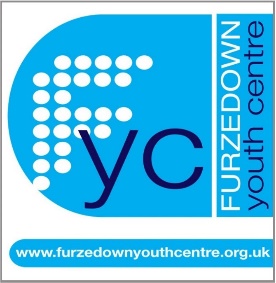 Furzedown Youth Centre Parental Consent Form 2017/18Dear Parent/Guardian, In order for your young person to take part in any FYC programme this form must be completed. Please also attach a passport size photo for their membership card. Please note that without this form your young person may be denied entrance to our clubs. PLEASE FILL IN ALL SECTIONS OF THE FORM AND COMPLETE IN BLOCK CAPITALSPlease attach photo here: This will be transferred to the young person’s  membership card which they will need to bring each week.Personal detailsPersonal detailsPersonal detailsSurname: __________________________First name: ________________________Date of birth: _____________________Gender: female/maleAttending: Juniors / IntersAddress: ________________________________________           _______________________________              _______________________________Post code: _____________________________________Phone number: _________________________________Address: ________________________________________           _______________________________              _______________________________Post code: _____________________________________Phone number: _________________________________Parent/Guardian informationParent/Guardian informationParent/Guardian informationName: _____________________________Address: ___________________________                  ___________________________Name: _____________________________Address: ___________________________                  ___________________________Home: ____________________________________Mobile: __________________________________Email: _________________________________Medical  informationMedical  informationMedical  informationName of family doctor: ______________________________________________________________Address: _______________________________________________________________________________Telephone number: ______________________________Does your child have any conditions requiring medical treatment (if yes please give details)?Condition:_____________________________________________________________________________Medication: ___________________________________________________________________________Does your child suffer from any allergies, including any medication? (if yes please give details)Allergies: _____________________________________________________________________________Has your child received an injection in the last 5 years? ___________________________Please turn overName of family doctor: ______________________________________________________________Address: _______________________________________________________________________________Telephone number: ______________________________Does your child have any conditions requiring medical treatment (if yes please give details)?Condition:_____________________________________________________________________________Medication: ___________________________________________________________________________Does your child suffer from any allergies, including any medication? (if yes please give details)Allergies: _____________________________________________________________________________Has your child received an injection in the last 5 years? ___________________________Please turn overName of family doctor: ______________________________________________________________Address: _______________________________________________________________________________Telephone number: ______________________________Does your child have any conditions requiring medical treatment (if yes please give details)?Condition:_____________________________________________________________________________Medication: ___________________________________________________________________________Does your child suffer from any allergies, including any medication? (if yes please give details)Allergies: _____________________________________________________________________________Has your child received an injection in the last 5 years? ___________________________Please turn overSpecial considerationsDoes your child have a registered disability? If yes please give details________________________________________________________________________________________________________________________________________________________________________________Does your child’s disability require the provision of extra support to enable them to fully participate in particular activities? Please give details.________________________________________________________________________________________________________________________________________________________________________________Does your child have any court orders or curfews that might prevent them from participating in the programme? If yes please give details.________________________________________________________________________________________________________________________________________________________________________________DeclarationI agree to my child_____________________________ (name) taking part in the FYC programme. I understand and agree to take responsibility for my child’s behaviour whilst they are taking part in the FYC programme. In case of an emergency, I agree to my child receiving any emergency treatment as considered necessary by first aiders and or medical authorities present. I agree to my child taking part in any filming/photography for publicity purposes (print and online)I have read and understood the above information and am aware that I can receive additional information if required.All information contained in this consent form with be treated in the strictest confidenceSigned ______________________________      Full name _____________________________________Relationship to young person _________________________      Date_______________________Furzedown Youth Centre, Welham Road, Streatham, London, SW16 6NTTel: 020 8677 5376/07972375202 Email:  furzedownyc@gmail.comwww.furzedownyouthcentre.org.uk 